   NOVEMBER 2020                       FORSYTH PUBLIC SCHOOLS                                        MENU   NOVEMBER 2020                       FORSYTH PUBLIC SCHOOLS                                        MENU   NOVEMBER 2020                       FORSYTH PUBLIC SCHOOLS                                        MENU   NOVEMBER 2020                       FORSYTH PUBLIC SCHOOLS                                        MENU   NOVEMBER 2020                       FORSYTH PUBLIC SCHOOLS                                        MENU       BREAKFAST PRICES                                                 LUNCH PRICES      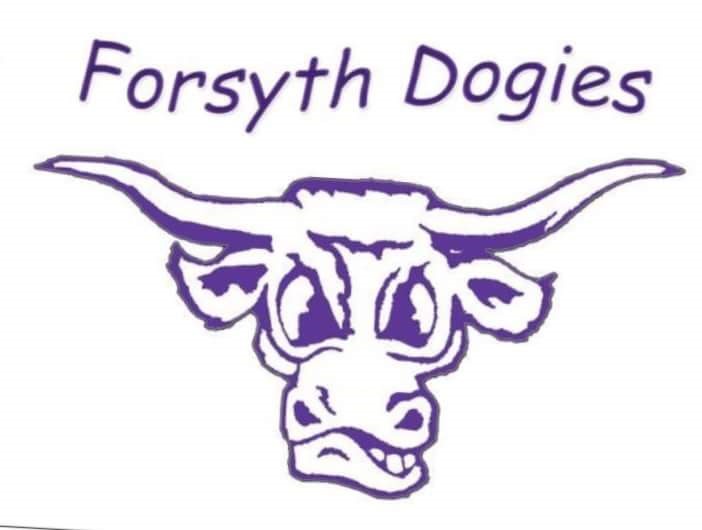       No Charge for enrolled students                           No Charge for enrolled students                                Adult           $1.25                                                      Adult         $3.75        BREAKFAST PRICES                                                 LUNCH PRICES            No Charge for enrolled students                           No Charge for enrolled students                                Adult           $1.25                                                      Adult         $3.75        BREAKFAST PRICES                                                 LUNCH PRICES            No Charge for enrolled students                           No Charge for enrolled students                                Adult           $1.25                                                      Adult         $3.75        BREAKFAST PRICES                                                 LUNCH PRICES            No Charge for enrolled students                           No Charge for enrolled students                                Adult           $1.25                                                      Adult         $3.75        BREAKFAST PRICES                                                 LUNCH PRICES            No Charge for enrolled students                           No Charge for enrolled students                                Adult           $1.25                                                      Adult         $3.75 MONDAYTUESDAYWEDNESDAYTHURSDAYFRIDAY2YogurtFruitChicken Fried SteakMashed Potatoes w/ GravyDinner Roll3Nutri Grain BarFruitTaco SaladFruitChurro4Cinnamon RollFruitHot DogFrench FriesCookie5Pop TartCheese StickSpaghettiBreadstickFruit6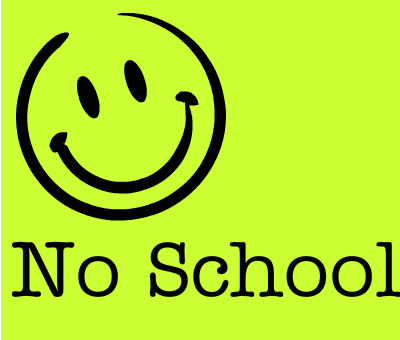 9Graham Cracker w/ Peanut Butter/FruitCheeseburgersPotato Wedges10Breakfast CookieFruitSoft Shell TacosFruit11Cold CerealFruitBreakfast SandwichHash Browns12Granola BarFruitCheese RavioliBreadstick13MuffinFruitTomato SoupGrilled Cheese Sandwich16Yogurt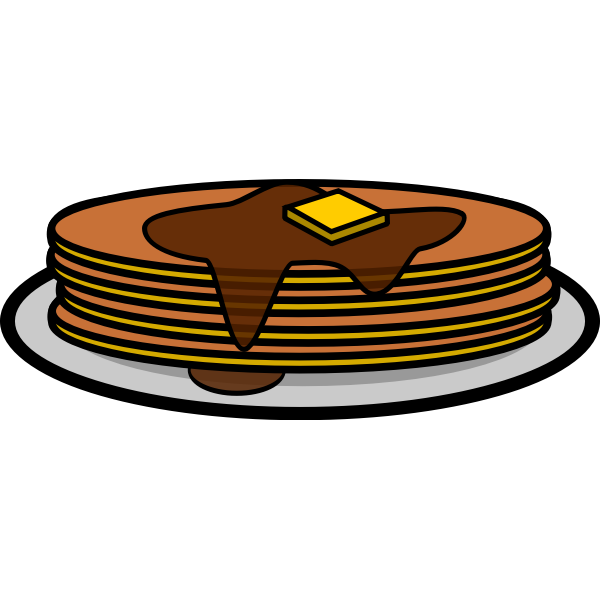 FruitPancake BreakfastSausage Links17Pop TartFruitNacho SupremeFruit18Gold FishFruitChicken NuggetsTater Tots19Cinnamon RollFruitChiliCornbread 20Meat/Cheese WrapFruitThanksgiving Dinner23Chez It’s CrackersFruitSpaghetti w/ MeatballsRoll and Cookie24Cold CerealFruitTaco SoupMini TacosPudding25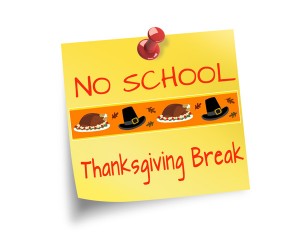 26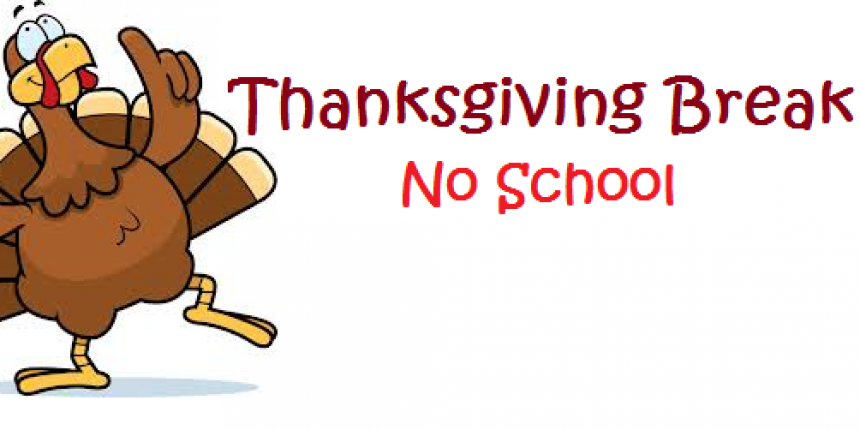 2730Pop TartFruitBirthday MealCorn DogBrownie/Ice CreamNote:Juice or milk served with all breakfasts.Fruit, vegetable and milk served with all lunches.